PROJECT DESIGN APPROVALSThe Design Report is intended to be a high-level summary of a project.  If information exists in a supplemental document, do not reiterate in this Report; cite the source and include as a Reference or Appendix to this Report.   Information shall be updated, as needed at each project Submittal through Advertisement.    Project Snapshot Project Location Project Background Design Directives Public Involvement Existing Roadway Information Traffic Operations Design Alternatives Design Exception Summary Active Transportation Elements ADA Compliance Environmental Coordination Right-Of-Way Utilities/Railroad TSMO Pavement Structure Geotechnical Drainage Traffic Control Budget Proposed Layout – Selected Alt Construction Schedule Agency AgreementsBelow are anticipated supplementals to the Design Report (not an all-inclusive list).  “Appendices” are to be submitted with each Project Submission.  “Other References” are intended to be included with a Submission if there have been updates since the last Submission or as directed by the Design Team.  Appendices Pending/Outstanding issues  Design Criteria Intersect. Sight Distance Template Design Exception/Deviation Memo Pavement Recommendations Geotechnical Recommendations Construction Schedule  Guardrail Calculations Horizontal Alignment Table Vertical Alignment Table Super-elevation Calculations Agency Agreements TCC-TMP Determination MemoOther References:   Public Involvement Plan Traffic Operations   Analysis/Memo  Alternatives Analysis Drainage Report Other: ___________________PRELIMINARY DESIGN:Check all sections that have been addressed as part of the Preliminary Design.  For Preliminary Design, sections in bold are typically completed in their entirety and it is anticipated that the existing information and high-level review portions of the other Sections are also started/completed.      Signature		DateNHDOT Project Manager: 	NHDOT Geometrics SME:		Engineer of Record:    FINAL DESIGN:Check all sections that have been updated and/or completed as part of the Project’s Final Design.  It is anticipated that all sections of this Report are final upon signature.  Signature		DateNHDOT Project Manager: 	Engineer of Record:    PROJECT SNAPSHOT  Provide a brief project snapshot.  Design criteria can be found in the Design Criteria Form, to be provided as an Appendix to this Report.   PROJECT LOCATIONInsert GIS Location Map, showing project area.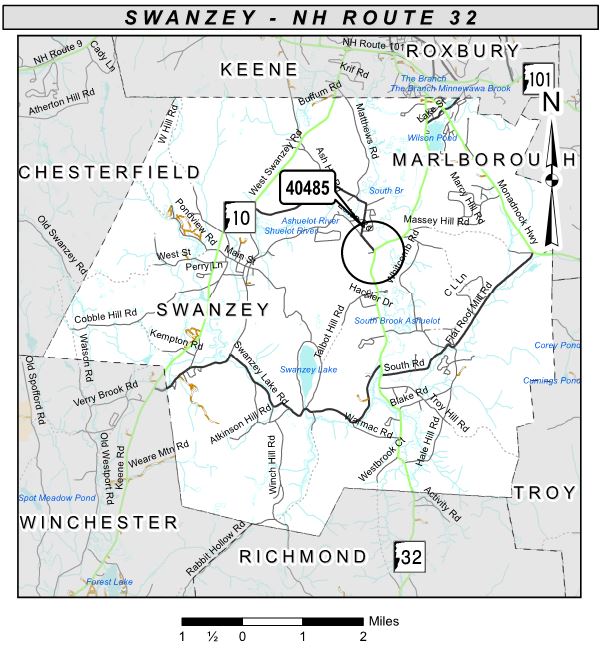 PROJECT BACKGROUNDProject Origin:Ten Year Plan (TYP) Statement/Initial NeedSupport Documents: List and provide links for available information:  Report of Commissioner, Hearing outcomes, corridor studies, RSAs, charrettes, hydraulic studies, TSL studies, draft/final NEPA, etc.Early Project Coordination:Maintenance and Operational Issues/Concerns:  District, Bridge, Traffic, Highway Safety and AT, RPCs, etc.DESIGN DIRECTIVESMajor Scope Changes:	Submittal Revisions or Updates?  Yes  No  Describe major scope changes since last submission.  Purpose and Need:	Submittal Revisions or Updates?  Yes  No  Scope of Work/Project Improvement: 	Submittal Revisions or Updates?  Yes  No  Department Coordination:	Submittal Revisions or Updates?  Yes  No  Document decisions made that impact project direction.  These may include discussions with other Bureaus and/or Departmental Meetings. PUBLIC INVOLVEMENTAll projects with a Public Advisory Committee (PAC) should consider a Public Involvement Plan (PIP), to be provided as an Appendix to this Report.  If the project does not warrant a PIP, provide information on project contacts/stakeholders and a summary of the public involvement intent.  Public Involvement Plan: 	 Yes	 No  Public Contacts/Stakeholders:  Brief Summary of Public Involvement:  EXISTING ROADWAY INFORMATIONEXISTING SITE CONDITIONSInitial information from desktop survey or site visit.  Include a description only if there are existing conditions that do not conform to New Hampshire Standards.  Side Slopes	Nonconforming Conditions	Yes  No  Brief Description:Roadway Atypical Elements	Nonconforming Conditions	Yes  No  Brief Description (ex/ medians, bypass lanes, curbing, etc.):Design Vehicle Considerations	Nonconforming Conditions	Yes  No  Brief Description:Clear Zone (Guardrail and/or Encroachments)		Nonconforming Conditions	Yes  No  Brief Description:Sight Distance Obscurement			Nonconforming Conditions	Yes  No  Brief Description (ex/ vegetation, buildings, rail, slopes, etc.):Active Transportation Elements		Nonconforming Conditions	Yes  No  Brief Description:ADA Compliance		Nonconforming Conditions	Yes  No  Brief Description:Access Management Issues/Encroachments				Nonconforming Conditions	Yes  No  Brief Description:Drainage High-Level Considerations			Nonconforming Conditions	Yes  No  Brief Description:Utility High-Level Considerations			Nonconforming Conditions	Yes  No  Brief Description:Right-of-Way High-Level Considerations			Nonconforming Conditions	Yes  No  Brief Description (ex/ ownership of mainline and intersecting roads, etc.):  Other			Nonconforming Conditions	Yes  No  Brief Description (ex/ retaining walls, overhead structures, railroad signals, traffic signals, sign structures, stone lined slopes, flat intersecting road radii, safety/operational observations/concerns):EXISTING GEOMETRY REVIEWThe intent of this Section is to capture existing conditions that do not conform to the project’s design criteria.  Existing Conditions Review deliverables are project specific but may include roll plan of the existing roadway layout, existing profiles, important geometric information (conveyed concisely, ex/ table format).  This review often includes an OTS with the consultant/team.  Horizontal Alignment				Nonconforming Conditions	Yes  No  	Brief Description:	Vertical Alignment				Nonconforming Conditions	Yes  No  	Brief Description:Superelevation and Super Transitions				Nonconforming Conditions	Yes  No  Brief Description:Cross Slopes (Travel Way)			Nonconforming Conditions	Yes  No  Brief Description:EXISTING TYPICALTRAFFIC OPERATIONSDepending on the project a Traffic Operations Analysis or Traffic Analysis Memo may be required to capture information on existing and proposed traffic operations and analysis.  It is anticipated that only projects that are not proposing to change the existing traffic configuration would be N/A (ex/ Resurfacing Projects).  All other projects would warrant a standalone Memo or Report, to be provided as an Appendix to this Report.     Brief Summary:    Traffic Operations Analysis  Traffic Analysis Memo  N/A (if N/A, provide brief Traffic summary in comments)Comments:Traffic Operations Analysis/Memo Final?	 Yes	 No	 N/A	Completion/Revision Date:DESIGN ALTERNATIVESProvide a high-level summary of the Design Alternatives considered for this project.  Depending on the project scope, if a separate Alternatives Analysis is required, this shall be provided as an Appendix to this Report.    Brief Summary:  DESIGN EXCEPTIONS/DEVIATIONS SUMMARY  Requirements regarding Controlling Criteria and documentation for Design Exceptions and Deviations/Variances can be found in Chapter 3 of the NHDOT Highway Design Manual (HDM).  Example Memo provided in the HDM – Appendix 3-2.  Project Design Exceptions and/or Deviations to be provided as an Appendix to this Report.      No design exceptions are required.Controlling CriteriaControlling Criteria Design Exceptions require completion of memos and formal memo signoffs as described in Chapter 3 of the HDM.  Design Exception:  					Date Approved:Design Deviations/VariancesDesign Deviations/Variances require completion of memos as described in the Chapter 3 of the HDM.  Approval of the Design Report will serve as approval of these deviations/variances.    Design Deviation/Variance:	Date Approved:ACTIVE TRANSPORTATION ELEMENTSTo date, NHDOT does not have a formal Complete Street’s Policy or Guidance.  However, all projects should strive to include active transportation (complete street) elements.  A Complete Street is a roadway that provides safe and efficient access to the transportation system to all users.  Each Active Transportation element shall be considered; formal guidance will be provided in the upcoming NH Pedestrian Bike Plan.Some municipalities in New Hampshire have adopted Complete Street Guidance.  All projects should check with the municipality the project is located to determine additional specific requirements.  Select all Active Transportation (AT) elements that have been incorporated into the project: Sidewalks	 Crosswalks Pedestrian Signals (RRFB, PHB) Lighting (street or pedestrian)  Shoulder Improvements Bike Lanes Shared Use Paths Street Scape Public Transit Municipal Policy (explain)     Comments:   Other (explain)   Comments:  Project reviewed by Safety Section:	 Yes	 No  	Date:	Comments:  Explanation of Improvements:Provide an analysis and justification for all locations where active transportation elements were incorporated into the proposed design.Explanation of Omissions:Provide an analysis and justification for all locations where active transportation elements were not incorporated into the proposed design.  If an in-depth analysis was completed as part of a separate document (alternatives analysis), provide as an Appendix to this Report and include a brief description below.  Location:  	Justification:  ADA COMPLIANCEPedestrian facilities shall be upgraded to comply with current policies.  These include NHDOT Sidewalk Curb Ramp Details which build upon the Public Right-of-Way Accessibility Guidelines (PROWAG) and the NHDOT FED 3 Policy – Adoption of Standard ADA Title II.  These policies are based on the ADA Accessibility Guidelines (ADAAG) which is the current law.Project reviewed by ADA Title II Coordinator:	 Yes	 No 	  N/A	Date:	Comments:Select all that apply:   No pedestrian facilities exist on the project, and none will be installed.  Existing pedestrian facilities will not be upgraded to ADA compliance based on project scope.  New pedestrian ADA compliant facilities will be installed where none previously existed.	  Existing pedestrian facilities will be upgraded to ADA compliance unless technically infeasible.  Pedestrian signals will be installed or upgraded if required.Provide information on existing and/or new pedestrian facilities:  See Existing Site Conditions Section of this Report for information regarding existing conditions that do not conform to ADA and PROWAG.The ADA Coordinator must sign-off on each location where ADA elements were not incorporated into the proposed design.  This applies to both existing and proposed sidewalk locations.	Location:	Description:ENVIRONMENTAL COORDINATIONEnvironmental Manager:Environmental Consultant:  The below table is intended to include all environmental information available on the project, reach out to the Environmental lead ahead of each Submission.  This Section is not intended to capture impacts or design constraints which should be located in other Sections of this Report.    RIGHT-OF-WAY (ROW)ROW COORDINATIONNHDOT ROW Bureau Contacts:Prime Contact - Assistant Administrator:    Chief of Surveying and Mapping:  Chief ROW Agent:  Chief ROW Appraiser:  Initial Boundary Survey to be Completed By: 	 DOT	 Project Consultant	 ROW Consultant	 N/AROW Registry Plans to be Recorded: 	 Yes	 NoLevel of ROW Coordination Anticipated: Level 1	 Level 2	 Level 3	 Level 4	 ROW Alignment	 ROW Facilitation MeetingEXISTING ROWTypes of Land Ownership: ROW	 LAROW	 CAROW	 RRROW	 State Owned ROW (Towns, Parks, etc.) Conservation Land	 Land Types (condo, legacy easement, etc.)Notes:  Provide notes on any information where level of detail would have an impact on the project coordination needed.  Example:  Prescriptive or municipally owned ROW.SELECTED ALTERNATIVE – ROWSubmittal Revisions or Updates?  	 Yes    No  UTILITIES/RAILROADUTILITY COORDINATIONUtility Coordinator:  Town Master Plan (future capital improvement projects):Municipal Utility Work:RAILROAD COORDINATIONRailroad Coordinator:Railroad Owner:Railroad Operator:  EXISTING UTILITIESAbove Ground Utilities:Underground Utilities:Utility Constraints/Concerns (ROW, Historic, Env, etc.):SELECTED ALTERNATIVE - UTILITIESSubmittal Revisions or Updates?	 Yes	 No  Temporary Relocations:AERONAUTICSHas initial coordination been complete?	 Yes	 No  Any project restrictions?	Temporary?	 Yes	 No  Comments:Permanent?	 Yes	 No  Comments:TRANSPORTATION SYSTEMS MANAGEMENT AND OPERATIONS (TSMO)Preliminary ITS Review:  Summarize NHDOT’ s Initial ITS Request information received from TSMO.  	Additional ITS coordination needed?	 Yes	 No  PAVEMENT STRUCTUREPreliminary and/or Final Pavement Recommendations/coordination can be found as an Appendix to this Report.      Pavement Design Engineer:  	PRELIMINARY HIGH-LEVEL PAVEMENT REVIEW	Preliminary Pavement Report?	 Yes	 No  Brief Description:Only needed if a Preliminary Pavement Report is not available.  Reference other documents, such as the Alternative Analysis, if discussion on pavement alternatives exists elsewhere.  FINAL PAVEMENT DESIGNPavement Structure Design Information provided here is intended to be a summary of the formal Pavement Recommendations.  A separate table should be provided for each proposed treatment.  Comments:  Provide justification if Atypical Pavement Treatment is used or proposed treatment deviates from the Pavement Recommendations.Pavement Recommendations Final?	 Yes	 No	Completion/Revision Date:GEOTECHNICALGeotechnical Engineer:  Other Contacts:PRELIMINARY HIGH-LEVEL SOIL REVIEWHighlight major soil considerations.  Preliminary Geotechnical Recommendations/coordination can be found as an Appendix to this Report.  Available Soils Information:NRCS Soil mapping, existing nearby borings from GIS boring database, other.General Consideration:Provide a general narrative of information that will help to inform “Geotechnical considerations” and high-level information.Geotechnical Considerations:Information regarding proposed highway structures can be found in the Proposed Layout – Selected Alternative section below.  Borings Required?		 Yes	 No	 TBD	Status:  Geotechnical Analysis Required?	 Yes 	 No	 TBD	Status:  Rock Concerns?				 Yes	 No	 TBD	Status:  Permeability Tests Required?			 Yes	 No	 TBD	Status:  Structural Foundations Required?	 Yes	 No	 TBD	Status:  ___FINAL GEOTECHNICAL DESIGNGeotechnical Recommendations Final?	 Yes	 No	Completion/Revision Date:  Rock Slope Review Memo Final?	 Yes	 No	Completion/Revision Date:  DRAINAGEPRELIMINARY HIGH-LEVEL DRAINAGE REVIEWDrainage is inclusive of hydraulics, hydrology, and stormwater.  Summarize the project’s high-level drainage considerations.  Highlight elements that could influence the Project’s Design including ones that should be identified as part of the Pre-Hearing review.    Existing Conditions:  Stormwater Treatment/Impervious Areas:MS 4 Community?			 Yes	 NoAlteration of Terrain (AoT)?		 Yes		 NoPollutant Loading Analysis?		 Yes		 NoTiered Crossings: 		 Yes	 NoGeneral ConsiderationsIs Floodway Effected by Design 	 Yes	 NoIs Floodplain Effected by Design?	 Yes	 NoBridge Design Involvement?		 Yes	 NoPre-Hearing Drainage Design Memo? 	 Yes	 NoFINAL DRAINAGE DESIGNDepending on the project scope, a separate Drainage Report may be required to capture existing and proposed drainage information.   Drainage is inclusive of hydraulics, hydrology, and stormwater.           Brief Summary:    Drainage Report  Drainage Memo  N/A (If N/A, Preliminary Review above should include all applicable project drainage information)Drainage Report/Memo Final?	 Yes	 No	Completion/Revision Date:  TRAFFIC CONTROLPRELIMINARY HIGH-LEVEL TRAFFIC CONTROLTo be completed prior to the completion of the TCC-TMP Determination Memo.  Provide a brief summary of any assumptions, concerns, or other factors for consideration as traffic control is developed.  Reference other documents, such as the Traffic Report or Alternatives Analysis, if discussion on traffic control exists elsewhere.   Summary:TRAFFIC CONTROL COMMITTEE (TCC) DETERMINATIONThe following provides a summary of information from the TCC-TMP Determination Memo, to be provided as an Appendix to this Report.  Seasonal restrictions?	 Yes	 NoMulti-Season Project?	 Yes	 NoPhased Construction?	 Yes	 NoDetour?	 Yes	 No	Type:  TC Traffic Analysis Required? 	 Yes	 No	See Traffic Analysis Report/MemoSpeed Reduction?	 Yes	 NoSmart Work Zone?	 Yes	 NoTemporary Signals? 	 Yes	 NoTCC Meetings attended:  Date:				Committee Requirements:BUDGETThis Section is intended to be completed for the selected alternative only.  Information regarding other alternatives to be included as part of the Alternatives Analysis, provided as an Appendix to this Report.This Section to be completed collaboratively between the Department and Consultants.   *This line is intended to capture previous TYP information (if applicable).  Intent of table is to understand full picture of project cost. Estimate Review Committee (ERC) Meetings attended:  Date:				Committee Requirements:PROPOSED LAYOUT – SELECTED ALTERNATIVEProposed layout information to be provided once a selected alternative is chosen; typically at the Pre-Hearing Submittal.  TYPICAL SECTIONEach line is intended to represent a typical roadway section.  A separate line is only required if the design criteria changes or there is an area constraint.  Additional Comments:Provide information on areas that deviate from the typical.  HORIZONTAL ALIGNMENTAll horizontal elements to be checked with the Proposed Design - Horizontal Alignment Review Table, provided as an Appendix to this Report.  Justification: Describe factors that influence the proposed alignment.  Refer to Design Exceptions/ Deviations Summary of this Design Report and formal Memos provided in the Appendices.       Submittal Revisions or Updates?   Yes   No  Cite the locations of where changes were made from previous submission.  VERTICAL ALIGNMENTAll horizontal elements to be checked with the Proposed Design - Horizontal Alignment Review Table, provided as an Appendix to this Report.  JustificationDescribe factors that influence the proposed alignment.  Refer to Design Exceptions/ Deviations Summary of this Design Report and formal Memos provided in the Appendices.        Submittal Revisions or Updates?   Yes   No  Cite the locations of where changes were made from previous submission.  INTERSECTIONSINTERSECTION SIGHT DISTANCE (ISD)ISD should be reviewed for intersecting roadways, major drives, and driveways in unique situations.  Provide a summary of all approaches in Table.  See Intersection Sight Distance Template for specific analyses.  Provide justification for all locations where design criteria is not met.  Design Justifications (provide as needed for each location):INTERSECTION LAYOUTProvide specific design considerations for each intersection, as needed.  Include a justification regarding any elements that deviate from the Project’s design criteria and traffic analysis recommendations.INTERSECTION NAME:INTERSECTION NAME: CLEAR ZONEGUARDRAIL LOCATIONSProvide Guardrail Calculation worksheets as an Appendix to this Report.  OTHER CLEAR ZONE LOCATIONSIdentify locations where design decisions were made which eliminated the need for guardrail and where guardrail was decided not to be placed to shield isolated hazards.ATYPICAL DRIVES AND ENTRANCESProvide a listing of atypical drive solutions (access management, sight distance, turning movements, etc) that are unique from standard treatments - Drive Manual.   Do not provide a listing of all drives/entrances.     HIGHWAY STRUCTURESProvide information on highway structures, these are structures that require geotechnical information and oftentimes a Bridge Design Review.  List locations of all elements included on the project, including a brief description of each (location, height, type, foundations, maintenance considerations, vertical clearance limitations etc.).  RETAINING WALLSSTA X – STA X:			SOUNDWALLSSTA X – STA X:	LARGE CULVERTSSTA X – STA X:ATYPICAL HEADWALLSSTA X – STA X:SIGNAL (traffic and pedestrian) MAST ARMS/FOUNDATIONSSTA X:OVERHEAD SIGN STRUCTURES/FOUNDATIONSSTA X:RAILROAD MAST ARMS/FOUNDATIONSSTA X:PERMANENT ITS STRUCTURES/FOUNDATIONSSTA X:OTHERSTA X – STA X:CONSTRUCTION SCHEDULEThe intent of this section is to include high level construction schedule information.  Depending on the project scope, the project may include a Construction Schedule, found as an Appendix to this Report.  The schedule type will depend on project complexity ranging from a Construction Sequencing Narrative to a detailed Microsoft Project’s schedule.  Construction Schedule Created?  	 Yes  	 No  Additional Information:AGENCY AGREEMENTSInclude all project agreements as Appendices to this Report.Municipal Agreements:Other Agreements Town(s):  Town(s):  Route(s): State Project No:  State Project No:  Federal Project No:  Federal Project No:  Project Type:             Project Type:             Funding Type:  Funding Type:  Project Location:       Project Location:       Project Location:       Project Location:       Project Length: BMM:EMM:EMM:Program:                    Program:                    Program Manager:	Program Manager:	Project Manager:Project Manager:Regional Planning Commission:Regional Planning Commission:DOT Design Lead:DOT Design Lead:District Construction Engineer:District Construction Engineer:Consultant:Consultant:District Engineer:District Engineer:FHWA Oversight:     FHWA Oversight:     LocationLane WidthShoulder WidthCommentsRoad Name:  STA to STARoad Name:  STA to STARoad Name:  STA to STALocation Analysis (Include as Appendix)JustificationSidewalks(Y/N)Curb Ramps(Y/N)Crosswalks(Y/N)Pedestrian Signals (Y/N)Existing FacilitiesProposed FacilitiesENVIRONMENTAL CONSIDERATIONBRIEF DESCRIPTIONNEPA ClassificationSection 106 (Cultural Resources)Inventories RequiredArchaeological ElementsSection 4(f)Section 6(f)Plants, Wildlife, Fisheries Federal Endangered SpeciesState Endangered SpeciesEssential Fish Habitat Fish Passage Design Review WetlandsACOEDesignated RiversIn-Stream Work Window/ Construction RestrictionsDredge MaterialShoreland ProtectionFloodplains/FloodwaysCoast Guard FEMAWater QualityConservation LandsPlants, Wildlife, Fisheries Federal Endangered SpeciesState Endangered SpeciesEssential Fish Habitat Fish Passage Design Review ContaminationMitigation Any additional permits/coordination not listed above.Approved ByTypeDate ApprovedCommentsExisting WidthProposed WidthNo. of AbuttersNo. of AcquisitionsNo. of RelocationsSpecial Case ImpactsEasement TypesRoad Name:  STA to STARoad Name:  STA to STAOverview Comments:Overview Comments:Overview Comments:Overview Comments:Overview Comments:Overview Comments:Overview Comments:Overview Comments:Required for Project? (Yes or No)Coordination Still Needed?(Yes or No)Utility Conflict List:Utility Agreements:Railroad Preliminary Agreements (Flagging/Design):Railroad Construction Agreement:Unique Situations.  Explain:  ExistingExistingProposedProposedLayerThicknessTypeThicknessTypeWearing/Binder/BaseSelect MaterialAtypical Pavement TreatmentMorning RestrictionsEvening RestrictionsMaximum Closure LengthMinimum Lane WidthSignificance DeterminationSelected AlternativeCurrent (ProMIS)Information to come from NHDOTTen Year Plan (TYP)Information available online, use most recent approved TYP.  FundingDateConstructionConstruction EngineeringPEPreliminaryFinalRight-of-WayOtherTOTAL*Previous FundingConstruction Cost per Lane Mile:Bridge Cost:Notes:LocationLane Width Shoulder WidthSidewalk WidthCross-SlopesSide-SlopesDitch DepthRoad Name:  STA to STARoad Name:  STA to STARoad Name:  STA to STALocationExisting ControlProposed ControlISD ExistingISD RequiredISDProvidedCommentsExisting GuardrailExisting GuardrailProposed GuardrailProposed GuardrailNumber of GR RunsTotal Project GR LengthNumber of GR RunsTotal Project GR LengthProposed Guardrail Summary:  Ex/ high hazard areas, crash locations, if LON not met, GR sections other than W-Beam, end units other than EAGRTs, etc.Proposed Guardrail Summary:  Ex/ high hazard areas, crash locations, if LON not met, GR sections other than W-Beam, end units other than EAGRTs, etc.Proposed Guardrail Summary:  Ex/ high hazard areas, crash locations, if LON not met, GR sections other than W-Beam, end units other than EAGRTs, etc.Proposed Guardrail Summary:  Ex/ high hazard areas, crash locations, if LON not met, GR sections other than W-Beam, end units other than EAGRTs, etc.Location Notes Location DescriptionPS&E DateAdvertise DateConstruction BeginInterim Construction CompletionFinal Construction Completion